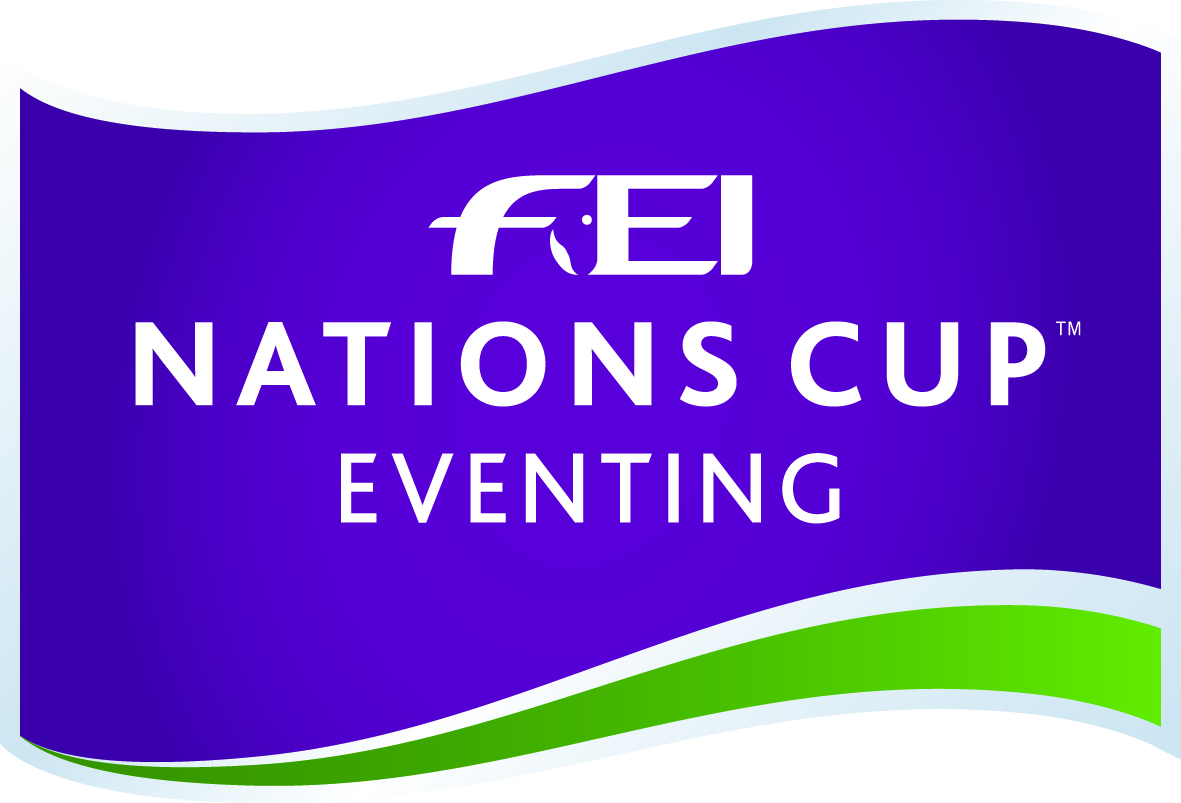 FEI EVENTING NATIONS CUP EVENTING SERIES Ceremony Protocol Long format competitions and short format ending with the Show Jumping test.PreparationA person will be appointed by the Organising Committee to perform the following:To have the rugs placed on the winning horses and sashes placed on riders and Chef d’Equipe with pins.To have the ribbons placed on all horses attending the prize giving ceremony (First three teams).To have the trophy ready to give to the winning team.Arena set-upA podium will be placed in the centre of the arena, or in another suitable position;The flags of the 1st three teams will be ready to be raised when the National Anthem is played;The Presenting Party will be in the arena and ready for the ceremony before the horses and riders come in to the arena.  PhotographersThe photographers are placed in the arena and their movement is restricted to a specific area. This area will afford them the possibility of excellent photographs of the presentations to the winners.PresentationThe 1st three teams / horses enter the arena mounted and stand their horses in the required positions behind the podium;The grooms enter and take control of the horses allowing the riders to dismount and stand behind the podium;The presenting party are introduced by the commentator;The commentator then introduces the team and individual riders – 3rd then 2nd then 1st – Riders mount the Podium as they are introduced.  Once all riders are standing on the podium the National Anthem of the winning team is played. At the same time the three flags are raised;Following the National Anthem, the FEI trophy and other prizes will be presented to the winning team ;Athletes should remain on the Podium for a brief photo opportunity, for the team ceremony, Chef d’Equipes should also be invited for some photos;Athletes remount their horses;Victory lap of honor by the teams; additional victory lap of honor by the winning team; winning team leaves the arena.